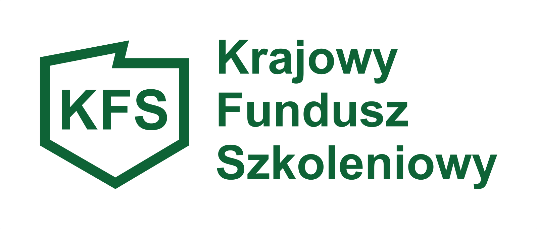 ….…………………………………..                                    ……..……………………………….          (Pieczątka pracodawcy)                                                          (Miejscowość, data)                                                                                            POWIATOWY URZĄD PRACY                                                                                                       W BARTOSZYCACHWniosek o przyznanie środków z Krajowego Funduszu Szkoleniowego          na kształcenie ustawiczne pracowników i pracodawcówPodstawa prawna:Art. 69 a i b ustawy z dnia 20 kwietnia 2004 r. o promocji zatrudnienia i instytucjach rynku pracy                       (Dz. U. z 2023 r. poz. 735 z późn. zm.),Rozporządzenie Ministra Pracy i Polityki Społecznej z dnia 14 maja 2014 r. w sprawie przyznawania środków z Krajowego Funduszu Szkoleniowego (Dz. U. z 2018 r. poz. 117).Uwaga:(wniosek należy wypełnić czytelnie, każdą poprawkę nanieść poprzez skreślenie i zaparafowanie).DANE PRACODAWCY:Nazwa pracodawcy ……………………………………………………………………..……………………………………………………………………………………………….Adres siedziby pracodawcy ..……………………………………………………………Imię i nazwisko pracodawcy ……………………………………………………………Miejsce prowadzenia działalności ……………………………………………………………………………………………………………………………………………………….Nr telefonu ……………………..................................................................……………. Nr fax ……………...............................………...........................................……….…..……Adres e-mail ………........................................................………………………….………. Adres strony www …………........................................................................………………..Numer identyfikacyjny REGON ……….……………………………………………….Numer identyfikacji podatkowej NIP …….……………………………………………..Oznaczenie przeważającego rodzaju prowadzonej działalności gospodarczej określony       zgodnie z Polską Klasyfikacją Działalności (PKD) ………………………….……………Liczba zatrudnionych pracowników …………………………………………………….(zgodnie z art. 2 Kodeksu pracy, za pracownika uznaje się osobę zatrudnioną na podstawie umowy o pracę, powołania, wyboru, mianowania lub spółdzielczej umowy o pracę)Dane osoby wskazanej przez pracodawcę do kontaktu:- Imię i nazwisko …………………………………………………………………………….- Nr telefonu …………………………………………………………………………………- Fax …………………………………………………………………………………………- Adres e-mail ……………………………………………………………………………….Numer konta bankowego pracodawcy INFORMACJE DOTYCZĄCE WSPARCIA W RAMACH KRAJOWEGO FUNDUSZU SZKOLENIOWEGO:Informacje o uczestnikach kształcenia ustawicznego:* pracodawca sam uczestniczy w kształceniu ustawicznym2. Termin(y) realizacji wsparcia:……………………………………………………………….Rodzaj wsparcia:Całkowita wysokość wydatków na działania kształcenia ustawicznego: ……………………………………………………………………………………….......w tym:- kwota wnioskowana z KFS …………………………………………………………….- kwota wkładu własnego (przy wyliczaniu wkładu własnego pracodawca nie uwzględnia innych kosztów, które ponosi w związku z udziałem pracowników w kształceniu ustawicznym np. wynagrodzenia za godziny nieobecności                w pracy w związku z uczestnictwem w zajęciach, kosztów delegacji w przypadku konieczności dojazdu do miejscowości innej niż miejsce pracy itp.) ……………………………………………………………………………………………..Koszt kształcenia ustawicznego na jednego uczestnika………………………………Wysokość wparcia:- 80% kosztów kształcenia ustawicznego ze środków KFS, nie więcej jednak niż 300% przeciętnego wynagrodzenia w danym roku na jednego uczestnika, 20% pracodawca pokrywa z własnych środków,- 100% kosztów kształcenia ustawicznego w przypadku mikroprzedsiębiorstw, nie więcej jednak niż 300% przeciętnego wynagrodzenia w danym roku na jednego uczestnika.Mikroprzedsiębiorca – oznacza to przedsiębiorcę, który w co najmniej jednym roku
z dwóch ostatnich lat obrotowych zatrudniał średniorocznie mniej niż 10 pracowników oraz osiągnął roczny obrót netto ze sprzedaży towarów, wyrobów i usług oraz z operacji finansowych nieprzekraczający równowartości w złotych 2 milionów euro, lub sumy aktywów jego bilansu sporządzonego na koniec jednego z tych lat nie przekroczyły równowartości w złotych 2 milionów euro (art. 7 ust. 1 pkt 1 ustawy Prawo przedsiębiorców, Dz. U. z 2024 r. poz. 236). Wsparcie kształcenia ustawicznego według grup priorytetowych: (właściwe podkreślić)wsparcie kształcenia ustawicznego w związku z zastosowaniem w firmach nowych procesów, technologii i narzędzi pracy, liczba osób…….……….……………………(priorytet skierowany do wnioskodawców, którzy udowodnią, że w ciągu jednego roku przed złożeniem wniosku lub w ciągu 3 miesięcy po jego złożeniu zostały/zostaną zakupione nowe maszyny i narzędzia, bądź zostały/zostaną wdrożone nowe procesy, technologie i systemy oraz logicznie i wiarygodnie uzasadnią, że osoby objęte kształceniem ustawicznym w ramach wykonywania swoich zadań zawodowych/ na stanowisku pracy korzystają lub będą korzystały z nowych technologii i narzędzi pracy lub wymagają nabycia nowych kompetencji niezbędnych do wykonywania pracy
w związku z wdrożeniem nowego procesu);wsparcie kształcenia ustawicznego w zidentyfikowanych w danym powiecie lub województwie zawodach deficytowych, liczba osób……………….………………….(priorytet pozwalający na sfinansowanie kształcenia ustawicznego w zakresie umiejętności ogólno-zawodowych, o ile powiązane są one z wykonywaniem pracy           w zawodzie deficytowym);wsparcie kształcenia ustawicznego osób powracających na rynek pracy po przerwie związanej ze sprawowaniem opieki nad dzieckiem oraz osób będących członkami rodzin wielodzietnych, liczba osób ogółem…………………………………………… (priorytet adresowany jest do osób, które w ciągu jednego roku przed datą złożenia wniosku podjęły pracę po przerwie spowodowanej sprawowaniem opieki nad dzieckiem. Ponadto priorytet skierowany jest również do osób, które mają na utrzymaniu rodziny 3+ lub są członkami takich rodzin, oraz które na dzień złożenia wniosku posiadają Kartę Dużej Rodziny bądź spełniają warunki jej posiadania).Uwaga – Warunki powrotu na rynek pracy po przerwie związanej ze sprawowaniem opieki nad dzieckiem oraz bycia członkiem rodziny wielodzietnej - nie muszą być spełnione łącznie.Liczba osób powracających na rynek pracy po przerwie związanej
ze sprawowaniem opieki nad dzieckiem ……………………………………………Liczba osób będących członkami rodzin wielodzietnych …………………………..Celem potwierdzenia spełniania priorytetu z wnioskiem należy przedłożyć oświadczenie Pracodawcy– załącznik nr 3.wsparcie kształcenia ustawicznego w zakresie umiejętności cyfrowych, liczba osób………………………………………..……………………(celem priorytetu jest wyposażenie kadr gospodarki w nowoczesne umiejętności potrzebne w scyfryzowanych branżach oraz gospodarce obiegu zamkniętego. Wnioskodawca w uzasadnieniu powinien wykazać, że posiadanie konkretnych umiejętności cyfrowych, które objęte są tematyką wnioskowanego szkolenia, jest powiązane z pracą wykonywaną przez osobę kierowaną na szkolenie)wsparcie kształcenia ustawicznego osób pracujących w branży motoryzacyjnej, liczba osób…………………..(priorytet związany z transformacją branży motoryzacyjnej w kierunku napędów niskoemisyjnych i zeroemisyjnych oraz wzrostu wykorzystania paliw alternatywnych. Priorytet skierowany do pracodawców i pracowników zatrudnionych w firmach
z szeroko rozumianej branży motoryzacyjnej. Spełnieniem warunku przynależności
do ww. branży jest posiadanie jako przeważającego (według stanu na 1.01.2024 r.) jednego z poniższych kodów PKD: 29.10.B, 29.10.C, 29.10.D, 29.10.E, 29.20.Z, 29.31.Z, 29.32.Z, 45.20.Z. Celem priorytetu jest dofinansowanie specjalistycznych szkoleń technicznych, które pozwolą nabyć nowe kwalifikacje związane
z innowacyjnymi rozwiązaniami technicznymi osobom zatrudnionym w branży motoryzacyjnej przy produkcji pojazdów i ich komponentów, co należy wiarygodnie wykazać w uzasadnieniu.);wsparcie kształcenia ustawicznego osób po 45 roku życia, liczba osób………………..(priorytet skierowany jest wyłącznie do osób w wieku powyżej 45 roku życia – decyduje wiek osoby na dzień złożenia wniosku. Wnioskodawca w uzasadnieniu powinien wykazać potrzebę nabycia umiejętności);wsparcie kształcenia ustawicznego skierowane do pracodawców zatrudniających cudzoziemców, liczba osób………………………………………..……………………(w ramach tego priorytetu mogą być finansowane szkolenia dla cudzoziemców, które adresują specyficzne potrzeby jakie mają pracownicy cudzoziemscy i pracodawcy ich zatrudniający np.:doskonalenie znajomości języka polskiego oraz innych niezbędnych do pracy języków, szczególnie w kontekście słownictwa specyficznego dla danego zawodu/branży;doskonalenie wiedzy z zakresu specyfiki polskich i unijnych regulacji dotyczących wykonywania określonego zawodu;ułatwianie rozwijania i uznawania w Polsce kwalifikacji nabytych w innym kraju;rozwój miękkich kompetencji uwzględniających konieczność dostosowania się do kultury organizacyjnej polskich przedsiębiorstw.Ze szkoleń w ramach priorytetu mogą również korzystać pracodawcy i pracownicy         z polskim obywatelstwem o ile uzasadnią, że szkolenie ułatwi czy też umożliwi im pracę z zatrudnionymi cudzoziemcami);wsparcie kształcenia ustawicznego w zakresie zarządzania finansami i zapobieganie sytuacjom kryzysowym w przedsiębiorstwach, liczba osób ogółem…………………..(priorytet pozwalający na sfinansowanie szkoleń dedykowanych dla danej branży, przede wszystkim dla właścicieli firm, kadry zarządzającej, menadżerów oraz pracowników realizujących zadania w obszarze zarządzania i finansów. Wnioskodawca powinien wykazać powiązanie zakresu obowiązków pracownika
z wnioskowanym szkoleniem oraz wiarygodnie uzasadnić konieczność nabycia nowych umiejętności);UZASADNIENIE POTRZEBY ODBYCIA KSZTAŁCENIA USTAWICZNEGO:     (opis obecnych lub przyszłych potrzeb pracodawcy w obszarze kształcenia ustawicznego oraz obowiązujących priorytetów wydatkowania środków KFS)……………………………………………………………………………………………….……………………………………………………………………………………………….……………………………………………………………………………………………….……………………………………………………………………………………………….……………………………………………………………………………………………….……………………………………………………………………………………………….……………………………………………………………………………………………….……………………………………………………………………………………………….……………………………………………………………………………………………….……………………………………………………………………………………………….……………………………………………………………………………………………….……………………………………………………………………………………………….……………………………………………………………………………………………….……………………………………………………………………………………………….……………………………………………………………………………………………….UZASADNIENIE WYBORU REALIZATORA USŁUGI KSZTAŁCENIA USTAWICZNEGO:  ………………………………………………………………………………………………………………………………………………………………………………………………………………………………………………………………………………………………………………………………………………………………………………………………………………………………………………………………………………………………………………………………………………………………………………………………………………………………………………………………………………………………………………………………………………………………………………………………Nazwa i siedziba realizatora usługi kształcenia ustawicznego :……………………………………………………………………………………………..…………………………………………………………………………………………….. ……………………………………………………………………………………………..……………………………………………………………………………………………..Posiadanie przez realizatora usługi kształcenia ustawicznego certyfikatów jakości oferowanych usług kształcenia ustawicznego: (dołączyć do wniosku) ……………………………………………………………………………………………………………………………………………………………………………………………….……………………………………………………………………………………………….W przypadku kursów – posiadanie dokumentu, na podstawie którego wybrany realizator prowadzi pozaszkolne formy kształcenia ustawicznego: (dołączyć do wniosku)……………………………………………………………………………………………….……………………………………………………………………………………………….……………………………………………………………………………………………….……………………………………………………………………………………………….……………………………………………………………………………………………….……………………………………………………………………………………………….Nazwa kształcenia ustawicznego: ……………………………………………………………………………………………….……………………………………………………………………………………………….Liczba godzin kształcenia ustawicznego: ……………………………………………………………………………………………….Cena usługi kształcenia ustawicznego: (informacja o porównywalnych ofertach usług: realizator, nazwa usługi, cena – min. 3 oferty) ……………………………………………………………………………………………….……………………………………………………………………………………………….      ……………………………………………………………………………………………….……………………………………………………………………………………………….……………………………………………………………………………………………….……………………………………………………………………………………………….……………………………………………………………………………………………….……………………………………………………………………………………………….……………………………………………………………………………………………….……………………………………………………………………………………………….INFORMACJA O PLANACH DOTYCZĄCYCH DALSZEGO ZATRUDNIANIA OSÓB, KTÓRE BĘDĄ OBJĘTE KSZTAŁCENIEM USTAWICZNYM: ……………………………………………………………………………………………….……………………………………………………………………………………………….      ……………………………………………………………………………………………….……………………………………………………………………………………………….……………………………………………………………………………………………….……………………………………………………………………………………………….……………………………………………………………………………………………….……………………………………………………………………………………………….Świadomy odpowiedzialności karnej przewidzianej w art. 233 § 1 ustawy z dnia                 6 czerwca 1997 r. – Kodeks karny oświadczam, że dane zawarte w niniejszym wniosku są zgodne z prawdą i stanem faktycznym na dzień składania wniosku.                                                                         …………………………………………….                                                                                                    (data, podpis i pieczęć pracodawcy lub                                                                                                     osoby uprawnionej do reprezentowania                                                                                                                          pracodawcy)Środki Krajowego Funduszu Szkoleniowego są środkami publicznymi w rozumieniu ustawy o finansach publicznych. Zgodnie z ustawą o podatku od towarów i usług oraz rozporządzeniem Ministra Finansów w sprawie zwolnień od podatku od towarów i usług oraz warunków stosowania tych zwolnień, zwalnia się od podatku usługi kształcenia zawodowego lub przekwalifikowania zawodowego finansowane w co najmniej 70% ze środków publicznych.OŚWIADCZENIE PRACODAWCY:Zapoznałem/łam się z treścią art. 69 a i b ustawy z dnia 20 kwietnia 2004 r. o promocji zatrudnienia i instytucjach rynku pracy (Dz. U. z 2023 r. poz. 735 z późn. zm.) oraz rozporządzeniem  Ministra Pracy i Polityki Społecznej z dnia 14 maja 2014 r. w sprawie przyznawania środków z Krajowego Funduszu Szkoleniowego (Dz. U. z 2018 r.                poz. 117); Spełniam warunki określone w rozporządzeniu Ministra Pracy i Polityki Społecznej z dnia 14 maja 2014 r. w sprawie przyznawania środków z Krajowego Funduszu Szkoleniowego (Dz. U. z 2018 r. poz. 117).                                                                          …………………………………………….                                                                                                    (data, podpis i pieczęć pracodawcy lub                                                                                                     osoby uprawnionej do reprezentowania                                                                                                                          pracodawcy)UWAGA:Środki z Krajowego Funduszu Szkoleniowego przyznane pracodawcy na sfinansowanie kosztów kształcenia ustawicznego stanowią pomoc udzielaną zgodnie z warunkami dopuszczalności pomocy de minimis.W przypadku gdy pracodawca podlega przepisom o pomocy publicznej zastosowanie mają:- Rozporządzenie Komisji (UE) Nr 2023/2831 z dnia 13 grudnia 2023 r. w sprawie stosowania art. 107 i 108 Traktatu o funkcjonowaniu Unii Europejskiej do pomocy
de minimis (Dz. Urz. UE L, 2023/2831 z 15.12.2023 r.),- Rozporządzenie Komisji (UE) Nr 1408/2013 z dnia 18 grudnia 2013 r. w sprawie stosowania art. 107 i 108 Traktatu o funkcjonowaniu Unii Europejskiej do pomocy
de minimis  w sektorze rolnym (Dz. Urz. UE L 352 z 24.12.2013 r., str. 9, ze zm.),- Rozporządzenie Komisji (UE) nr 717/2014 z dnia 27 czerwca 2014 r. w sprawie stosowania art. 107 i 108 Traktatu o funkcjonowaniu Unii Europejskiej do pomocy
de minimis w sektorze rybołóstwa i akwakultury (Dz. Urz. UE  L 190 z 28.06.2014, str. 45, ze zm.).Do wniosku pracodawca dołącza:Beneficjenci pomocy w rozumieniu ustawy z dnia 30 kwietnia 2004 r. o postępowaniu w sprawach dotyczących pomocy publicznej (Dz. U. z 2023 r. poz. 702):oświadczenie dot. pomocy de minimis (załącznik nr 1 oraz odpowiednio załącznik A lub B),formularz informacji przedstawianych przy ubieganiu się o pomoc de minimis (załącznik nr 2),informacje dotyczące podmiotu ubiegającego się o pomoc de minimis (załącznik 5)struktura wnioskowanego wsparcia ze środków KFS (załącznik nr 4).Podmioty, które nie podlegają przepisom dotyczącym pomocy publicznej:oświadczenie dot. pomocy de minimis (załącznik nr 1),struktura wnioskowanego wsparcia ze środków KFS (załącznik nr 4).Pracodawcy ubiegający się o wsparcie kształcenia ustawicznego w ramach grupy priorytetowej 3 (wsparcie kształcenia ustawicznego osób powracających na rynek pracy po przerwie związanej ze sprawowaniem opieki nad dzieckiem oraz osób będących członkami rodzin wielodzietnych) – załącznik nr 3.Kopię dokumentu potwierdzającego oznaczenie formy prawnej prowadzonej działalności – w przypadku braku wpisu do Krajowego Rejestru Sądowego (KRS) lub Centralnej Ewidencji i Informacji o Działalności Gospodarczej (CEiDG).Program kształcenia ustawicznego lub zakres egzaminu.Wzór dokumentu potwierdzającego kompetencje nabyte przez uczestników, wystawionego przez realizatora usługi kształcenia ustawicznego.W przypadku gdy pracodawcę reprezentuje pełnomocnik, do wniosku musi być załączone pełnomocnictwo określające jego zakres i podpisane przez osoby uprawnione do reprezentacji pracodawcy. Pełnomocnictwo należy przedłożyć w oryginale,                  w postaci notarialnie potwierdzonej kopii lub kopii potwierdzonej za zgodność                   z oryginałem przez osobę lub osoby udzielające pełnomocnictwa. Podpis lub podpisy osób uprawnionych do występowania w obrocie prawnym w imieniu pracodawcy muszą być czytelne lub opatrzone pieczątkami imiennymi.WyszczególnienieWyszczególnienieLiczba pracodawców*Liczba pracownikówLiczba pracownikówWyszczególnienieWyszczególnienieLiczba pracodawców*razemkobietyObjęci wsparciem ogółem Objęci wsparciem ogółem Według rodzajów wsparciaKursy (nazwa kursu) Według rodzajów wsparciaStudia podyplomowe (nazwa kierunku) …….………………………………………………..………………………………………………..………………………………………………..Według rodzajów wsparciaEgzaminy umożliwiające uzyskanie    dokumentów potwierdzających nabycie umiejętności, kwalifikacji lub uprawnień zawodowychWedług rodzajów wsparciaBadania lekarskie i/lub psychologiczne wymagane do podjęcia kształcenia lub pracy zawodowej po ukończonym kształceniuWedług rodzajów wsparciaUbezpieczenie NNW w związku                       z podjętym kształceniemWedług grup wiekowych15-24 lataWedług grup wiekowych25-34 lataWedług grup wiekowych35-44 lataWedług grup wiekowych45 lat i więcejWedług poziomu wykształceniaGimnazjalne i poniżejWedług poziomu wykształceniaZasadnicze zawodoweWedług poziomu wykształceniaŚrednie ogólnokształcąceWedług poziomu wykształceniaPolicealne i średnie zawodoweWedług poziomu wykształceniaWyższeLp.Rodzaj wsparciaKoszt ogółemLiczba osób1.Określenie potrzeb pracodawcy w zakresie kształcenia ustawicznego w związku z ubieganiem się o sfinansowanie tego kształcenia ze środków KFS2.Kursy realizowane z inicjatywy pracodawcy lub za jego zgodą:………………………………………………..………………………………………………..………………………………………………..3.Studia podyplomowe realizowane z inicjatywy pracodawcy lub za jego zgodą:………………………………………………..………………………………………………..………………………………………………..4.Egzaminy umożliwiające uzyskanie dokumentów potwierdzających nabycie umiejętności, kwalifikacji lub uprawnień zawodowych:1) …………………………………………………..2) …………………………………………………..3) …………………………………………….…….5.Badania lekarskie i psychologiczne wymagane do podjęcia kształcenia lub pracy zawodowej po ukończonym kształceniu6.Ubezpieczenie od następstw nieszczęśliwych wypadków w związku z podjętym kształceniemOGÓŁEM: